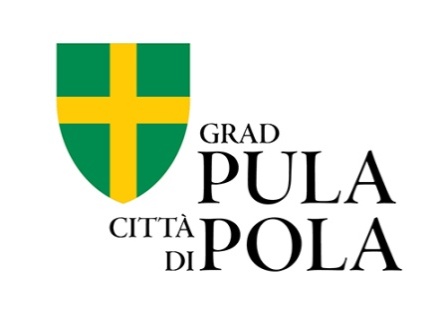 Obrazac 1JAVNI POZIVza dodjelu potpora malih vrijednosti iz Proračuna Grada Pule za 2020. godinu namijenjenih financiranju manjih projekata od interesa za opće dobro koje provode udruge na području Grada Pula-PolaObrazac opisa projekta Datum raspisivanja javnoga poziva: 03.02.2020. godineRok za dostavu prijava: 31.12.2020. godine, odnosno do iskorištenja raspoloživih proračunskih sredstava za pojedinu namjenuPrijava na prioritetno područje:(označite sa „X“ jedno područje na koje prijavljujete program/projekt): POLJOPRIVREDA I RURALNI RAZVOJ, MALO GOSPODARSTVO – SAJMOVI I MANIFESTACIJEZAŠTITA  OKOLIŠA	DRUŠTVENE DJELATNOSTI: odgoj i obrazovanje, predškolski odgoj, socijalna skrb, zdravstvoRAZNA PRIORITETNA PODRUČJA: ostala područja koja nisu obuhvaćena prethodnim točkama, a od općeg interesa su za Grad Pula-PolaObrazac obvezno popunite korištenjem računala.Označiti sa X jedno prioritetno područje na koje se prijavljujetePRIJAVU NA JAVNI POZIV DOSTAVLJAM
U TISKANOM OBLIKU U JEDNOM PRIMJERKUNapomena:Obrazac 1. Potrebno je popuniti na računalu,  potpisati i ovjeriti pečatom prijavitelja.U potpunosti ispunjena, potpisana i ovjerena Prijava u papirnatom obliku podnosi se osobno ili putem dostavljača (predaja u pisarnici Grada Pule, Stara Tržnica 1, 52 100 Pula) ili  preporučenom pošiljkom na adresu: Grad Pula, Forum 1, 52 100 Pula.Na omotnici prijave mora biti naznačeno:  „Javni poziv za udruge “.Istovjetna prijava (Obrazac opisa projekta - Obrazac 1), podnosi se i u elektronskom obliku slanjem na e-mail adresu pisarnica@pula.hr Prijave  koje nisu sačinjene sukladno Javnom pozivu i Uputama za prijavitelje neće se razmatrati.Oznaka prioritetnog područjaPrioritetno područjeOznačiti sa xjedno prioritetno područje na koje se prijavljujete1.POLJOPRIVREDA  I RURALNI RAZVOJ, MALO GOSPODARSTVO1.1.poljoprivreda  i ruralni razvoj, malo gospodarstvo – sajmovi i manifestacije2.ZAŠTITA OKOLIŠA 2.1.Zaštita okoliša (zelene površine, otpad, more)3.DRUŠTVENE DJELATNOSTI3.1.odgoj i obrazovanje3.2.predškolski odgoj3.3.socijalna skrb3.4.zdravstvo4.RAZNA PRIORITETNA PODRUČJA4.1.namjene za koje nisu osigurana sredstva jer ih nije bilo moguće predvidjeti te slijedom toga nisu planirana u godišnjem planu udruge4.2.namjene za koju su planirana sredstva u Proračunu Grada Pula-Pola ali se tijekom godine utvrdi da nisu planirana dostatna sredstvaVRSTAOznačiti sa XPROJEKTMANIFESTACIJAAKTIVNOSTI.OPĆI PODACI O PRIJAVITELJU PROJEKTA I PARTNERIMAOPĆI PODACI O PRIJAVITELJU PROJEKTA I PARTNERIMAOPĆI PODACI O PRIJAVITELJU PROJEKTA I PARTNERIMAOPĆI PODACI O PRIJAVITELJU PROJEKTA I PARTNERIMAOPĆI PODACI O PRIJAVITELJU PROJEKTA I PARTNERIMAOPĆI PODACI O PRIJAVITELJU PROJEKTA I PARTNERIMAOPĆI PODACI O PRIJAVITELJU PROJEKTA I PARTNERIMAOPĆI PODACI O PRIJAVITELJU PROJEKTA I PARTNERIMAOPĆI PODACI O PRIJAVITELJU PROJEKTA I PARTNERIMAOPĆI PODACI O PRIJAVITELJU PROJEKTA I PARTNERIMAOPĆI PODACI O PRIJAVITELJU PROJEKTA I PARTNERIMAOPĆI PODACI O PRIJAVITELJU PROJEKTA I PARTNERIMAOPĆI PODACI O PRIJAVITELJU PROJEKTA I PARTNERIMAOPĆI PODACI O PRIJAVITELJU PROJEKTA I PARTNERIMAOPĆI PODACI O PRIJAVITELJU PROJEKTA I PARTNERIMAOPĆI PODACI O PRIJAVITELJU PROJEKTA I PARTNERIMAOPĆI PODACI O PRIJAVITELJU PROJEKTA I PARTNERIMAOPĆI PODACI O PRIJAVITELJU PROJEKTA I PARTNERIMAOPĆI PODACI O PRIJAVITELJU PROJEKTA I PARTNERIMAOPĆI PODACI O ORGANIZACIJI – PRIJAVITELJU PROJEKTA I PARTNERIMAOPĆI PODACI O ORGANIZACIJI – PRIJAVITELJU PROJEKTA I PARTNERIMAOPĆI PODACI O ORGANIZACIJI – PRIJAVITELJU PROJEKTA I PARTNERIMAOPĆI PODACI O ORGANIZACIJI – PRIJAVITELJU PROJEKTA I PARTNERIMAOPĆI PODACI O ORGANIZACIJI – PRIJAVITELJU PROJEKTA I PARTNERIMAOPĆI PODACI O ORGANIZACIJI – PRIJAVITELJU PROJEKTA I PARTNERIMAOPĆI PODACI O ORGANIZACIJI – PRIJAVITELJU PROJEKTA I PARTNERIMAOPĆI PODACI O ORGANIZACIJI – PRIJAVITELJU PROJEKTA I PARTNERIMAOPĆI PODACI O ORGANIZACIJI – PRIJAVITELJU PROJEKTA I PARTNERIMAOPĆI PODACI O ORGANIZACIJI – PRIJAVITELJU PROJEKTA I PARTNERIMAOPĆI PODACI O ORGANIZACIJI – PRIJAVITELJU PROJEKTA I PARTNERIMAOPĆI PODACI O ORGANIZACIJI – PRIJAVITELJU PROJEKTA I PARTNERIMAOPĆI PODACI O ORGANIZACIJI – PRIJAVITELJU PROJEKTA I PARTNERIMAOPĆI PODACI O ORGANIZACIJI – PRIJAVITELJU PROJEKTA I PARTNERIMAOPĆI PODACI O ORGANIZACIJI – PRIJAVITELJU PROJEKTA I PARTNERIMAOPĆI PODACI O ORGANIZACIJI – PRIJAVITELJU PROJEKTA I PARTNERIMAOPĆI PODACI O ORGANIZACIJI – PRIJAVITELJU PROJEKTA I PARTNERIMAOPĆI PODACI O ORGANIZACIJI – PRIJAVITELJU PROJEKTA I PARTNERIMAOPĆI PODACI O ORGANIZACIJI – PRIJAVITELJU PROJEKTA I PARTNERIMA1.Naziv organizacije (prijavitelja)Naziv organizacije (prijavitelja)Naziv organizacije (prijavitelja)Naziv organizacije (prijavitelja)2.Adresa prijaviteljaAdresa prijaviteljaAdresa prijaviteljaAdresa prijavitelja3.Ime i prezime  osobe ovlaštene za zastupanje, funkcija ovlaštene osobe,  adresa e-pošte, broj telefonaIme i prezime  osobe ovlaštene za zastupanje, funkcija ovlaštene osobe,  adresa e-pošte, broj telefonaIme i prezime  osobe ovlaštene za zastupanje, funkcija ovlaštene osobe,  adresa e-pošte, broj telefonaIme i prezime  osobe ovlaštene za zastupanje, funkcija ovlaštene osobe,  adresa e-pošte, broj telefona4.Godina osnutka organizacijeGodina osnutka organizacijeGodina osnutka organizacijeGodina osnutka organizacije5.Broj žiro-računa i naziv banke (IBAN)Broj žiro-računa i naziv banke (IBAN)Broj žiro-računa i naziv banke (IBAN)Broj žiro-računa i naziv banke (IBAN)6.OIB (osobni identifikacijski broj)OIB (osobni identifikacijski broj)OIB (osobni identifikacijski broj)OIB (osobni identifikacijski broj)7.RNO br. (broj u Registru neprofitnih organizacija)RNO br. (broj u Registru neprofitnih organizacija)RNO br. (broj u Registru neprofitnih organizacija)RNO br. (broj u Registru neprofitnih organizacija)8.Djelatnost(i) organizacije, sukladno StatutuDjelatnost(i) organizacije, sukladno StatutuDjelatnost(i) organizacije, sukladno StatutuDjelatnost(i) organizacije, sukladno Statutu9.Ukupan broj članova  organizacijeUkupan broj članova  organizacijeUkupan broj članova  organizacijeUkupan broj članova  organizacije10.Broj članova s prebivalištem u PuliBroj članova s prebivalištem u PuliBroj članova s prebivalištem u PuliBroj članova s prebivalištem u Puli11. Broj planiranih zapošljavanja u 2020.Broj planiranih zapošljavanja u 2020.Broj planiranih zapošljavanja u 2020.Broj planiranih zapošljavanja u 2020.12.Broj zaposlenih u 2019. godiniBroj zaposlenih u 2019. godiniBroj zaposlenih u 2019. godiniBroj zaposlenih u 2019. godinina određenona određenona određenona određenona neodređenona neodređenona neodređeno13.Je li vaša organizacija u sustavu PDV-a (označite sa “x”)Je li vaša organizacija u sustavu PDV-a (označite sa “x”)Je li vaša organizacija u sustavu PDV-a (označite sa “x”)Je li vaša organizacija u sustavu PDV-a (označite sa “x”)dadadadanenene14.Ukupno ostvareni prihod organizacije u 2019. godini (upišite iznos)Ukupno ostvareni prihod organizacije u 2019. godini (upišite iznos)Ukupno ostvareni prihod organizacije u 2019. godini (upišite iznos)Ukupno ostvareni prihod organizacije u 2019. godini (upišite iznos)knknknknknknknknknknknknknknkn15.Od toga ostvareno iz:Od toga ostvareno iz:Od toga ostvareno iz:Od toga ostvareno iz:Od toga ostvareno iz:Od toga ostvareno iz:Od toga ostvareno iz:Od toga ostvareno iz:Od toga ostvareno iz:Od toga ostvareno iz:Od toga ostvareno iz:Od toga ostvareno iz:Od toga ostvareno iz:Od toga ostvareno iz:Od toga ostvareno iz:Od toga ostvareno iz:Od toga ostvareno iz:Od toga ostvareno iz:Od toga ostvareno iz:a)državnog proračunadržavnog proračunadržavnog proračunadržavnog proračunaknknknknknknknknknknknknknknknb)proračuna Grada proračuna Grada proračuna Grada proračuna Grada knknknknknknknknknknknknknknknc)proračuna Županijeproračuna Županijeproračuna Županijeproračuna Županijeknknknknknknknknknknknknknknknd)sponzorasponzorasponzorasponzoraknknknknknknknknknknknknknknkne)prihoda od članarineprihoda od članarineprihoda od članarineprihoda od članarineknknknknknknknknknknknknknknknf)prihoda iz EU fondovaprihoda iz EU fondovaprihoda iz EU fondovaprihoda iz EU fondovaknknknknknknknknknknknknknknkng)sredstva dobivena obavljanjem gospodarske djelatnosti sredstva dobivena obavljanjem gospodarske djelatnosti sredstva dobivena obavljanjem gospodarske djelatnosti sredstva dobivena obavljanjem gospodarske djelatnosti knknknknknknknknknknknknknknknh)ostali prihodi (navesti ________)ostali prihodi (navesti ________)ostali prihodi (navesti ________)ostali prihodi (navesti ________)knknknknknknknknknknknknknknkn16.Podaci o prostoru u kojem organizacija djelujePodaci o prostoru u kojem organizacija djelujePodaci o prostoru u kojem organizacija djelujePodaci o prostoru u kojem organizacija djelujePodaci o prostoru u kojem organizacija djelujePodaci o prostoru u kojem organizacija djelujePodaci o prostoru u kojem organizacija djelujePodaci o prostoru u kojem organizacija djelujePodaci o prostoru u kojem organizacija djelujePodaci o prostoru u kojem organizacija djelujePodaci o prostoru u kojem organizacija djelujePodaci o prostoru u kojem organizacija djelujePodaci o prostoru u kojem organizacija djelujePodaci o prostoru u kojem organizacija djelujePodaci o prostoru u kojem organizacija djelujePodaci o prostoru u kojem organizacija djelujePodaci o prostoru u kojem organizacija djelujePodaci o prostoru u kojem organizacija djelujePodaci o prostoru u kojem organizacija djelujea)vlastiti prostor (upisati veličinu u m2)vlastiti prostor (upisati veličinu u m2)vlastiti prostor (upisati veličinu u m2)vlastiti prostor (upisati veličinu u m2)m2:m2:m2:m2:m2:m2:m2:m2:m2:m2:m2:m2:m2:m2:m2:b)iznajmljeni prostor (upisati veličinu u m2 i iznos mjesečnog najma)iznajmljeni prostor (upisati veličinu u m2 i iznos mjesečnog najma)iznajmljeni prostor (upisati veličinu u m2 i iznos mjesečnog najma)iznajmljeni prostor (upisati veličinu u m2 i iznos mjesečnog najma)m2:m2:m2:m2:m2:m2:m2:kn:kn:kn:kn:kn:kn:kn:kn:c)prostor općine/grada/županije/RH (upisati veličinu u m2 i iznos mjesečnog  najma)prostor općine/grada/županije/RH (upisati veličinu u m2 i iznos mjesečnog  najma)prostor općine/grada/županije/RH (upisati veličinu u m2 i iznos mjesečnog  najma)prostor općine/grada/županije/RH (upisati veličinu u m2 i iznos mjesečnog  najma)m2:m2:m2:m2:m2:m2:m2:kn:kn:kn:kn:kn:kn:kn:kn:17.Ukupan iznos režijskih troškova u 2019.Ukupan iznos režijskih troškova u 2019.Ukupan iznos režijskih troškova u 2019.Ukupan iznos režijskih troškova u 2019.knknknknknknknknknknknknknknkn18.Izrađujete li godišnji izvještaj o radu? (označite sa “x”)Izrađujete li godišnji izvještaj o radu? (označite sa “x”)Izrađujete li godišnji izvještaj o radu? (označite sa “x”)Izrađujete li godišnji izvještaj o radu? (označite sa “x”)DaDaDaDaNeNeNea)Ukoliko ste označili odgovor “Da”, kome ga dostavljate i na koji način ga predstavljate javnosti?Ukoliko ste označili odgovor “Da”, kome ga dostavljate i na koji način ga predstavljate javnosti?Ukoliko ste označili odgovor “Da”, kome ga dostavljate i na koji način ga predstavljate javnosti?Ukoliko ste označili odgovor “Da”, kome ga dostavljate i na koji način ga predstavljate javnosti?19. Ukupan iznos isplaćen za plaće za 2019.Ukupan iznos isplaćen za plaće za 2019.Ukupan iznos isplaćen za plaće za 2019.Ukupan iznos isplaćen za plaće za 2019.knknknknknknknknknknknknknknkn20.Ukupan iznos isplaćen za honorare u 2019.Ukupan iznos isplaćen za honorare u 2019.Ukupan iznos isplaćen za honorare u 2019.Ukupan iznos isplaćen za honorare u 2019.knknknknknknknknknknknknknknknII.PODACI O PROJEKTU PODACI O PROJEKTU PODACI O PROJEKTU PODACI O PROJEKTU PODACI O PROJEKTU PODACI O PROJEKTU PODACI O PROJEKTU PODACI O PROJEKTU PODACI O PROJEKTU PODACI O PROJEKTU PODACI O PROJEKTU PODACI O PROJEKTU PODACI O PROJEKTU PODACI O PROJEKTU PODACI O PROJEKTU PODACI O PROJEKTU PODACI O PROJEKTU PODACI O PROJEKTU PODACI O PROJEKTU 1.Naziv projektaNaziv projektaNaziv projektaNaziv projektaNaziv projektaNaziv projektaNaziv projektaNaziv projektaNaziv projektaNaziv projektaNaziv projektaNaziv projektaNaziv projektaNaziv projektaNaziv projektaNaziv projektaNaziv projektaNaziv projektaNaziv projekta2.Tijelo udruge koje je usvojilo projekt i datum usvajanja projektaTijelo udruge koje je usvojilo projekt i datum usvajanja projektaTijelo udruge koje je usvojilo projekt i datum usvajanja projektaTijelo udruge koje je usvojilo projekt i datum usvajanja projektaTijelo udruge koje je usvojilo projekt i datum usvajanja projektaTijelo udruge koje je usvojilo projekt i datum usvajanja projektaTijelo udruge koje je usvojilo projekt i datum usvajanja projektaTijelo udruge koje je usvojilo projekt i datum usvajanja projektaTijelo udruge koje je usvojilo projekt i datum usvajanja projektaTijelo udruge koje je usvojilo projekt i datum usvajanja projektaTijelo udruge koje je usvojilo projekt i datum usvajanja projektaTijelo udruge koje je usvojilo projekt i datum usvajanja projektaTijelo udruge koje je usvojilo projekt i datum usvajanja projektaTijelo udruge koje je usvojilo projekt i datum usvajanja projektaTijelo udruge koje je usvojilo projekt i datum usvajanja projektaTijelo udruge koje je usvojilo projekt i datum usvajanja projektaTijelo udruge koje je usvojilo projekt i datum usvajanja projektaTijelo udruge koje je usvojilo projekt i datum usvajanja projektaTijelo udruge koje je usvojilo projekt i datum usvajanja projekta3.Sažetak projekta (ukratko predstavite osnovne informacije o projektu kojeg prijavljujete)Sažetak projekta (ukratko predstavite osnovne informacije o projektu kojeg prijavljujete)Sažetak projekta (ukratko predstavite osnovne informacije o projektu kojeg prijavljujete)Sažetak projekta (ukratko predstavite osnovne informacije o projektu kojeg prijavljujete)Sažetak projekta (ukratko predstavite osnovne informacije o projektu kojeg prijavljujete)Sažetak projekta (ukratko predstavite osnovne informacije o projektu kojeg prijavljujete)Sažetak projekta (ukratko predstavite osnovne informacije o projektu kojeg prijavljujete)Sažetak projekta (ukratko predstavite osnovne informacije o projektu kojeg prijavljujete)Sažetak projekta (ukratko predstavite osnovne informacije o projektu kojeg prijavljujete)Sažetak projekta (ukratko predstavite osnovne informacije o projektu kojeg prijavljujete)Sažetak projekta (ukratko predstavite osnovne informacije o projektu kojeg prijavljujete)Sažetak projekta (ukratko predstavite osnovne informacije o projektu kojeg prijavljujete)Sažetak projekta (ukratko predstavite osnovne informacije o projektu kojeg prijavljujete)Sažetak projekta (ukratko predstavite osnovne informacije o projektu kojeg prijavljujete)Sažetak projekta (ukratko predstavite osnovne informacije o projektu kojeg prijavljujete)Sažetak projekta (ukratko predstavite osnovne informacije o projektu kojeg prijavljujete)Sažetak projekta (ukratko predstavite osnovne informacije o projektu kojeg prijavljujete)Sažetak projekta (ukratko predstavite osnovne informacije o projektu kojeg prijavljujete)Sažetak projekta (ukratko predstavite osnovne informacije o projektu kojeg prijavljujete)4.Mjesto održavanja projektaMjesto održavanja projektaMjesto održavanja projektaMjesto održavanja projektaMjesto održavanja projektaMjesto održavanja projektaMjesto održavanja projektaMjesto održavanja projektaMjesto održavanja projektaMjesto održavanja projektaMjesto održavanja projektaMjesto održavanja projektaMjesto održavanja projektaMjesto održavanja projektaMjesto održavanja projektaMjesto održavanja projektaMjesto održavanja projektaMjesto održavanja projektaMjesto održavanja projekta  Pula, lokacija/lokacije:  Pula, lokacija/lokacije:  Pula, lokacija/lokacije:  Pula, lokacija/lokacije:  Pula, lokacija/lokacije:  Pula, lokacija/lokacije:  Pula, lokacija/lokacije:  Pula, lokacija/lokacije:  Pula, lokacija/lokacije:  Pula, lokacija/lokacije:  Pula, lokacija/lokacije:  Pula, lokacija/lokacije:  Pula, lokacija/lokacije:  Pula, lokacija/lokacije:  Pula, lokacija/lokacije:  Pula, lokacija/lokacije:  Pula, lokacija/lokacije:  Pula, lokacija/lokacije:  Pula, lokacija/lokacije:  Pula, lokacija/lokacije:   5. Vrijeme održavanja (početak i završetak održavanja projekta)   5. Vrijeme održavanja (početak i završetak održavanja projekta)   5. Vrijeme održavanja (početak i završetak održavanja projekta)   5. Vrijeme održavanja (početak i završetak održavanja projekta)   5. Vrijeme održavanja (početak i završetak održavanja projekta)   5. Vrijeme održavanja (početak i završetak održavanja projekta)   5. Vrijeme održavanja (početak i završetak održavanja projekta)   5. Vrijeme održavanja (početak i završetak održavanja projekta)   5. Vrijeme održavanja (početak i završetak održavanja projekta)   5. Vrijeme održavanja (početak i završetak održavanja projekta)   5. Vrijeme održavanja (početak i završetak održavanja projekta)   5. Vrijeme održavanja (početak i završetak održavanja projekta)   5. Vrijeme održavanja (početak i završetak održavanja projekta)   5. Vrijeme održavanja (početak i završetak održavanja projekta)   5. Vrijeme održavanja (početak i završetak održavanja projekta)   5. Vrijeme održavanja (početak i završetak održavanja projekta)   5. Vrijeme održavanja (početak i završetak održavanja projekta)   5. Vrijeme održavanja (početak i završetak održavanja projekta)   5. Vrijeme održavanja (početak i završetak održavanja projekta)   5. Vrijeme održavanja (početak i završetak održavanja projekta)6.Ukupan iznos potreban za provedbu projekta:Ukupan iznos potreban za provedbu projekta:Ukupan iznos potreban za provedbu projekta:Ukupan iznos potreban za provedbu projekta:Ukupan iznos potreban za provedbu projekta:Ukupan iznos potreban za provedbu projekta:Ukupan iznos potreban za provedbu projekta:knknknknknknknknknknknkn6.1.Iznos koji se traži od Grada Pule za provedbu projektaIznos koji se traži od Grada Pule za provedbu projektaIznos koji se traži od Grada Pule za provedbu projektaIznos koji se traži od Grada Pule za provedbu projektaIznos koji se traži od Grada Pule za provedbu projektaIznos koji se traži od Grada Pule za provedbu projektaIznos koji se traži od Grada Pule za provedbu projektaknknknknknknknknknknknkn6.2.Je li za provedbu prijavljenog projekta već zatražen ili osiguran iznos iz javnih izvora (gradova, županija, fondova Europske unije ili od drugih donatora)Je li za provedbu prijavljenog projekta već zatražen ili osiguran iznos iz javnih izvora (gradova, županija, fondova Europske unije ili od drugih donatora)Je li za provedbu prijavljenog projekta već zatražen ili osiguran iznos iz javnih izvora (gradova, županija, fondova Europske unije ili od drugih donatora)Je li za provedbu prijavljenog projekta već zatražen ili osiguran iznos iz javnih izvora (gradova, županija, fondova Europske unije ili od drugih donatora)Je li za provedbu prijavljenog projekta već zatražen ili osiguran iznos iz javnih izvora (gradova, županija, fondova Europske unije ili od drugih donatora)Je li za provedbu prijavljenog projekta već zatražen ili osiguran iznos iz javnih izvora (gradova, županija, fondova Europske unije ili od drugih donatora)Je li za provedbu prijavljenog projekta već zatražen ili osiguran iznos iz javnih izvora (gradova, županija, fondova Europske unije ili od drugih donatora)Je li za provedbu prijavljenog projekta već zatražen ili osiguran iznos iz javnih izvora (gradova, županija, fondova Europske unije ili od drugih donatora)Je li za provedbu prijavljenog projekta već zatražen ili osiguran iznos iz javnih izvora (gradova, županija, fondova Europske unije ili od drugih donatora)Je li za provedbu prijavljenog projekta već zatražen ili osiguran iznos iz javnih izvora (gradova, županija, fondova Europske unije ili od drugih donatora)Je li za provedbu prijavljenog projekta već zatražen ili osiguran iznos iz javnih izvora (gradova, županija, fondova Europske unije ili od drugih donatora)Je li za provedbu prijavljenog projekta već zatražen ili osiguran iznos iz javnih izvora (gradova, županija, fondova Europske unije ili od drugih donatora)Je li za provedbu prijavljenog projekta već zatražen ili osiguran iznos iz javnih izvora (gradova, županija, fondova Europske unije ili od drugih donatora)Je li za provedbu prijavljenog projekta već zatražen ili osiguran iznos iz javnih izvora (gradova, županija, fondova Europske unije ili od drugih donatora)Je li za provedbu prijavljenog projekta već zatražen ili osiguran iznos iz javnih izvora (gradova, županija, fondova Europske unije ili od drugih donatora)Je li za provedbu prijavljenog projekta već zatražen ili osiguran iznos iz javnih izvora (gradova, županija, fondova Europske unije ili od drugih donatora)Je li za provedbu prijavljenog projekta već zatražen ili osiguran iznos iz javnih izvora (gradova, županija, fondova Europske unije ili od drugih donatora)Je li za provedbu prijavljenog projekta već zatražen ili osiguran iznos iz javnih izvora (gradova, županija, fondova Europske unije ili od drugih donatora)Je li za provedbu prijavljenog projekta već zatražen ili osiguran iznos iz javnih izvora (gradova, županija, fondova Europske unije ili od drugih donatora)DaNeNeNeNeAko je odgovor na prethodno pitanje da, popunite odgovarajuće stupce (dodati nove retke po potrebi)Ako je odgovor na prethodno pitanje da, popunite odgovarajuće stupce (dodati nove retke po potrebi)Ako je odgovor na prethodno pitanje da, popunite odgovarajuće stupce (dodati nove retke po potrebi)Ako je odgovor na prethodno pitanje da, popunite odgovarajuće stupce (dodati nove retke po potrebi)Ako je odgovor na prethodno pitanje da, popunite odgovarajuće stupce (dodati nove retke po potrebi)Ako je odgovor na prethodno pitanje da, popunite odgovarajuće stupce (dodati nove retke po potrebi)Ako je odgovor na prethodno pitanje da, popunite odgovarajuće stupce (dodati nove retke po potrebi)Ako je odgovor na prethodno pitanje da, popunite odgovarajuće stupce (dodati nove retke po potrebi)Ako je odgovor na prethodno pitanje da, popunite odgovarajuće stupce (dodati nove retke po potrebi)Ako je odgovor na prethodno pitanje da, popunite odgovarajuće stupce (dodati nove retke po potrebi)Ako je odgovor na prethodno pitanje da, popunite odgovarajuće stupce (dodati nove retke po potrebi)Ako je odgovor na prethodno pitanje da, popunite odgovarajuće stupce (dodati nove retke po potrebi)Ako je odgovor na prethodno pitanje da, popunite odgovarajuće stupce (dodati nove retke po potrebi)Ako je odgovor na prethodno pitanje da, popunite odgovarajuće stupce (dodati nove retke po potrebi)Ako je odgovor na prethodno pitanje da, popunite odgovarajuće stupce (dodati nove retke po potrebi)Ako je odgovor na prethodno pitanje da, popunite odgovarajuće stupce (dodati nove retke po potrebi)Ako je odgovor na prethodno pitanje da, popunite odgovarajuće stupce (dodati nove retke po potrebi)Ako je odgovor na prethodno pitanje da, popunite odgovarajuće stupce (dodati nove retke po potrebi)Ako je odgovor na prethodno pitanje da, popunite odgovarajuće stupce (dodati nove retke po potrebi)7.Tko su izravni korisnici obuhvaćeni projektom,  njihov broj i struktura (npr. po dobi, spolu i sl.)Tko su izravni korisnici obuhvaćeni projektom,  njihov broj i struktura (npr. po dobi, spolu i sl.)Tko su izravni korisnici obuhvaćeni projektom,  njihov broj i struktura (npr. po dobi, spolu i sl.)Tko su izravni korisnici obuhvaćeni projektom,  njihov broj i struktura (npr. po dobi, spolu i sl.)Tko su izravni korisnici obuhvaćeni projektom,  njihov broj i struktura (npr. po dobi, spolu i sl.)Tko su izravni korisnici obuhvaćeni projektom,  njihov broj i struktura (npr. po dobi, spolu i sl.)Tko su izravni korisnici obuhvaćeni projektom,  njihov broj i struktura (npr. po dobi, spolu i sl.)Tko su izravni korisnici obuhvaćeni projektom,  njihov broj i struktura (npr. po dobi, spolu i sl.)Tko su izravni korisnici obuhvaćeni projektom,  njihov broj i struktura (npr. po dobi, spolu i sl.)Tko su izravni korisnici obuhvaćeni projektom,  njihov broj i struktura (npr. po dobi, spolu i sl.)Tko su izravni korisnici obuhvaćeni projektom,  njihov broj i struktura (npr. po dobi, spolu i sl.)Tko su izravni korisnici obuhvaćeni projektom,  njihov broj i struktura (npr. po dobi, spolu i sl.)Tko su izravni korisnici obuhvaćeni projektom,  njihov broj i struktura (npr. po dobi, spolu i sl.)Tko su izravni korisnici obuhvaćeni projektom,  njihov broj i struktura (npr. po dobi, spolu i sl.)Tko su izravni korisnici obuhvaćeni projektom,  njihov broj i struktura (npr. po dobi, spolu i sl.)Tko su izravni korisnici obuhvaćeni projektom,  njihov broj i struktura (npr. po dobi, spolu i sl.)Tko su izravni korisnici obuhvaćeni projektom,  njihov broj i struktura (npr. po dobi, spolu i sl.)Tko su izravni korisnici obuhvaćeni projektom,  njihov broj i struktura (npr. po dobi, spolu i sl.)Tko su izravni korisnici obuhvaćeni projektom,  njihov broj i struktura (npr. po dobi, spolu i sl.)8.Opišite ukratko očekivani utjecaj projekta – na koji će način projekt utjecati na ciljanu skupinu i krajnje korisnike u dugoročnom razdoblju, koji utjecaj u području relevantnom za ovaj natječaj ima projekt, organizacija te mjerljive rezultate koje očekujete po završetku provođenja vašeg projektaOpišite ukratko očekivani utjecaj projekta – na koji će način projekt utjecati na ciljanu skupinu i krajnje korisnike u dugoročnom razdoblju, koji utjecaj u području relevantnom za ovaj natječaj ima projekt, organizacija te mjerljive rezultate koje očekujete po završetku provođenja vašeg projektaOpišite ukratko očekivani utjecaj projekta – na koji će način projekt utjecati na ciljanu skupinu i krajnje korisnike u dugoročnom razdoblju, koji utjecaj u području relevantnom za ovaj natječaj ima projekt, organizacija te mjerljive rezultate koje očekujete po završetku provođenja vašeg projektaOpišite ukratko očekivani utjecaj projekta – na koji će način projekt utjecati na ciljanu skupinu i krajnje korisnike u dugoročnom razdoblju, koji utjecaj u području relevantnom za ovaj natječaj ima projekt, organizacija te mjerljive rezultate koje očekujete po završetku provođenja vašeg projektaOpišite ukratko očekivani utjecaj projekta – na koji će način projekt utjecati na ciljanu skupinu i krajnje korisnike u dugoročnom razdoblju, koji utjecaj u području relevantnom za ovaj natječaj ima projekt, organizacija te mjerljive rezultate koje očekujete po završetku provođenja vašeg projektaOpišite ukratko očekivani utjecaj projekta – na koji će način projekt utjecati na ciljanu skupinu i krajnje korisnike u dugoročnom razdoblju, koji utjecaj u području relevantnom za ovaj natječaj ima projekt, organizacija te mjerljive rezultate koje očekujete po završetku provođenja vašeg projektaOpišite ukratko očekivani utjecaj projekta – na koji će način projekt utjecati na ciljanu skupinu i krajnje korisnike u dugoročnom razdoblju, koji utjecaj u području relevantnom za ovaj natječaj ima projekt, organizacija te mjerljive rezultate koje očekujete po završetku provođenja vašeg projektaOpišite ukratko očekivani utjecaj projekta – na koji će način projekt utjecati na ciljanu skupinu i krajnje korisnike u dugoročnom razdoblju, koji utjecaj u području relevantnom za ovaj natječaj ima projekt, organizacija te mjerljive rezultate koje očekujete po završetku provođenja vašeg projektaOpišite ukratko očekivani utjecaj projekta – na koji će način projekt utjecati na ciljanu skupinu i krajnje korisnike u dugoročnom razdoblju, koji utjecaj u području relevantnom za ovaj natječaj ima projekt, organizacija te mjerljive rezultate koje očekujete po završetku provođenja vašeg projektaOpišite ukratko očekivani utjecaj projekta – na koji će način projekt utjecati na ciljanu skupinu i krajnje korisnike u dugoročnom razdoblju, koji utjecaj u području relevantnom za ovaj natječaj ima projekt, organizacija te mjerljive rezultate koje očekujete po završetku provođenja vašeg projektaOpišite ukratko očekivani utjecaj projekta – na koji će način projekt utjecati na ciljanu skupinu i krajnje korisnike u dugoročnom razdoblju, koji utjecaj u području relevantnom za ovaj natječaj ima projekt, organizacija te mjerljive rezultate koje očekujete po završetku provođenja vašeg projektaOpišite ukratko očekivani utjecaj projekta – na koji će način projekt utjecati na ciljanu skupinu i krajnje korisnike u dugoročnom razdoblju, koji utjecaj u području relevantnom za ovaj natječaj ima projekt, organizacija te mjerljive rezultate koje očekujete po završetku provođenja vašeg projektaOpišite ukratko očekivani utjecaj projekta – na koji će način projekt utjecati na ciljanu skupinu i krajnje korisnike u dugoročnom razdoblju, koji utjecaj u području relevantnom za ovaj natječaj ima projekt, organizacija te mjerljive rezultate koje očekujete po završetku provođenja vašeg projektaOpišite ukratko očekivani utjecaj projekta – na koji će način projekt utjecati na ciljanu skupinu i krajnje korisnike u dugoročnom razdoblju, koji utjecaj u području relevantnom za ovaj natječaj ima projekt, organizacija te mjerljive rezultate koje očekujete po završetku provođenja vašeg projektaOpišite ukratko očekivani utjecaj projekta – na koji će način projekt utjecati na ciljanu skupinu i krajnje korisnike u dugoročnom razdoblju, koji utjecaj u području relevantnom za ovaj natječaj ima projekt, organizacija te mjerljive rezultate koje očekujete po završetku provođenja vašeg projektaOpišite ukratko očekivani utjecaj projekta – na koji će način projekt utjecati na ciljanu skupinu i krajnje korisnike u dugoročnom razdoblju, koji utjecaj u području relevantnom za ovaj natječaj ima projekt, organizacija te mjerljive rezultate koje očekujete po završetku provođenja vašeg projektaOpišite ukratko očekivani utjecaj projekta – na koji će način projekt utjecati na ciljanu skupinu i krajnje korisnike u dugoročnom razdoblju, koji utjecaj u području relevantnom za ovaj natječaj ima projekt, organizacija te mjerljive rezultate koje očekujete po završetku provođenja vašeg projektaOpišite ukratko očekivani utjecaj projekta – na koji će način projekt utjecati na ciljanu skupinu i krajnje korisnike u dugoročnom razdoblju, koji utjecaj u području relevantnom za ovaj natječaj ima projekt, organizacija te mjerljive rezultate koje očekujete po završetku provođenja vašeg projektaOpišite ukratko očekivani utjecaj projekta – na koji će način projekt utjecati na ciljanu skupinu i krajnje korisnike u dugoročnom razdoblju, koji utjecaj u području relevantnom za ovaj natječaj ima projekt, organizacija te mjerljive rezultate koje očekujete po završetku provođenja vašeg projekta 9.	Detaljan, konkretan i jasan opis projekta  (po potrebi proširite tablicu, najviše dvije stranice teksta)Detaljan, konkretan i jasan opis projekta  (po potrebi proširite tablicu, najviše dvije stranice teksta)Detaljan, konkretan i jasan opis projekta  (po potrebi proširite tablicu, najviše dvije stranice teksta)Detaljan, konkretan i jasan opis projekta  (po potrebi proširite tablicu, najviše dvije stranice teksta)Detaljan, konkretan i jasan opis projekta  (po potrebi proširite tablicu, najviše dvije stranice teksta)Detaljan, konkretan i jasan opis projekta  (po potrebi proširite tablicu, najviše dvije stranice teksta)Detaljan, konkretan i jasan opis projekta  (po potrebi proširite tablicu, najviše dvije stranice teksta)Detaljan, konkretan i jasan opis projekta  (po potrebi proširite tablicu, najviše dvije stranice teksta)Detaljan, konkretan i jasan opis projekta  (po potrebi proširite tablicu, najviše dvije stranice teksta)Detaljan, konkretan i jasan opis projekta  (po potrebi proširite tablicu, najviše dvije stranice teksta)Detaljan, konkretan i jasan opis projekta  (po potrebi proširite tablicu, najviše dvije stranice teksta)Detaljan, konkretan i jasan opis projekta  (po potrebi proširite tablicu, najviše dvije stranice teksta)Detaljan, konkretan i jasan opis projekta  (po potrebi proširite tablicu, najviše dvije stranice teksta)Detaljan, konkretan i jasan opis projekta  (po potrebi proširite tablicu, najviše dvije stranice teksta)Detaljan, konkretan i jasan opis projekta  (po potrebi proširite tablicu, najviše dvije stranice teksta)Detaljan, konkretan i jasan opis projekta  (po potrebi proširite tablicu, najviše dvije stranice teksta)Detaljan, konkretan i jasan opis projekta  (po potrebi proširite tablicu, najviše dvije stranice teksta)Detaljan, konkretan i jasan opis projekta  (po potrebi proširite tablicu, najviše dvije stranice teksta)Detaljan, konkretan i jasan opis projekta  (po potrebi proširite tablicu, najviše dvije stranice teksta) 10. Odgovorna  osoba  za provedbu projekta (Voditeljica/voditelj projekta, upišite ime i prezime, krakti opis dosadašnjeg iskustva i kvalifikacije)Odgovorna  osoba  za provedbu projekta (Voditeljica/voditelj projekta, upišite ime i prezime, krakti opis dosadašnjeg iskustva i kvalifikacije)Odgovorna  osoba  za provedbu projekta (Voditeljica/voditelj projekta, upišite ime i prezime, krakti opis dosadašnjeg iskustva i kvalifikacije)11.Broj volontera koji sudjeluju u provedbi projekta Broj volontera koji sudjeluju u provedbi projekta Broj volontera koji sudjeluju u provedbi projekta 12. Broj volontera uključenih u edukacijski programBroj volontera uključenih u edukacijski programBroj volontera uključenih u edukacijski program13.Opis aktivnosti koje će volonteri provoditi u provedbi projekta Opis aktivnosti koje će volonteri provoditi u provedbi projekta Opis aktivnosti koje će volonteri provoditi u provedbi projekta 14.Broj zaposlenih osoba koje sudjeluju u provedbi projektaBroj zaposlenih osoba koje sudjeluju u provedbi projektaBroj zaposlenih osoba koje sudjeluju u provedbi projekta15.Kratak opis iskustava, postignuća i sposobnosti organizacije – prijavitelja da samostalno ili u suradnji s partnerskim organizacijama  provede predloženi projekt (navedite prijašnje i sadašnje aktivnosti/projekte/manifestacije koje organizacija - prijavitelj i partneri provode, s kim organizacije prijavitelja i partnera surađuju u provedbi svojih aktivnosti, tko je do sada financirao/donirao/sponzorirao aktivnosti organizacija)Kratak opis iskustava, postignuća i sposobnosti organizacije – prijavitelja da samostalno ili u suradnji s partnerskim organizacijama  provede predloženi projekt (navedite prijašnje i sadašnje aktivnosti/projekte/manifestacije koje organizacija - prijavitelj i partneri provode, s kim organizacije prijavitelja i partnera surađuju u provedbi svojih aktivnosti, tko je do sada financirao/donirao/sponzorirao aktivnosti organizacija)Kratak opis iskustava, postignuća i sposobnosti organizacije – prijavitelja da samostalno ili u suradnji s partnerskim organizacijama  provede predloženi projekt (navedite prijašnje i sadašnje aktivnosti/projekte/manifestacije koje organizacija - prijavitelj i partneri provode, s kim organizacije prijavitelja i partnera surađuju u provedbi svojih aktivnosti, tko je do sada financirao/donirao/sponzorirao aktivnosti organizacija)Kratak opis iskustava, postignuća i sposobnosti organizacije – prijavitelja da samostalno ili u suradnji s partnerskim organizacijama  provede predloženi projekt (navedite prijašnje i sadašnje aktivnosti/projekte/manifestacije koje organizacija - prijavitelj i partneri provode, s kim organizacije prijavitelja i partnera surađuju u provedbi svojih aktivnosti, tko je do sada financirao/donirao/sponzorirao aktivnosti organizacija)Kratak opis iskustava, postignuća i sposobnosti organizacije – prijavitelja da samostalno ili u suradnji s partnerskim organizacijama  provede predloženi projekt (navedite prijašnje i sadašnje aktivnosti/projekte/manifestacije koje organizacija - prijavitelj i partneri provode, s kim organizacije prijavitelja i partnera surađuju u provedbi svojih aktivnosti, tko je do sada financirao/donirao/sponzorirao aktivnosti organizacija)Kratak opis iskustava, postignuća i sposobnosti organizacije – prijavitelja da samostalno ili u suradnji s partnerskim organizacijama  provede predloženi projekt (navedite prijašnje i sadašnje aktivnosti/projekte/manifestacije koje organizacija - prijavitelj i partneri provode, s kim organizacije prijavitelja i partnera surađuju u provedbi svojih aktivnosti, tko je do sada financirao/donirao/sponzorirao aktivnosti organizacija)Kratak opis iskustava, postignuća i sposobnosti organizacije – prijavitelja da samostalno ili u suradnji s partnerskim organizacijama  provede predloženi projekt (navedite prijašnje i sadašnje aktivnosti/projekte/manifestacije koje organizacija - prijavitelj i partneri provode, s kim organizacije prijavitelja i partnera surađuju u provedbi svojih aktivnosti, tko je do sada financirao/donirao/sponzorirao aktivnosti organizacija)Kratak opis iskustava, postignuća i sposobnosti organizacije – prijavitelja da samostalno ili u suradnji s partnerskim organizacijama  provede predloženi projekt (navedite prijašnje i sadašnje aktivnosti/projekte/manifestacije koje organizacija - prijavitelj i partneri provode, s kim organizacije prijavitelja i partnera surađuju u provedbi svojih aktivnosti, tko je do sada financirao/donirao/sponzorirao aktivnosti organizacija)Kratak opis iskustava, postignuća i sposobnosti organizacije – prijavitelja da samostalno ili u suradnji s partnerskim organizacijama  provede predloženi projekt (navedite prijašnje i sadašnje aktivnosti/projekte/manifestacije koje organizacija - prijavitelj i partneri provode, s kim organizacije prijavitelja i partnera surađuju u provedbi svojih aktivnosti, tko je do sada financirao/donirao/sponzorirao aktivnosti organizacija)Kratak opis iskustava, postignuća i sposobnosti organizacije – prijavitelja da samostalno ili u suradnji s partnerskim organizacijama  provede predloženi projekt (navedite prijašnje i sadašnje aktivnosti/projekte/manifestacije koje organizacija - prijavitelj i partneri provode, s kim organizacije prijavitelja i partnera surađuju u provedbi svojih aktivnosti, tko je do sada financirao/donirao/sponzorirao aktivnosti organizacija)Kratak opis iskustava, postignuća i sposobnosti organizacije – prijavitelja da samostalno ili u suradnji s partnerskim organizacijama  provede predloženi projekt (navedite prijašnje i sadašnje aktivnosti/projekte/manifestacije koje organizacija - prijavitelj i partneri provode, s kim organizacije prijavitelja i partnera surađuju u provedbi svojih aktivnosti, tko je do sada financirao/donirao/sponzorirao aktivnosti organizacija)Kratak opis iskustava, postignuća i sposobnosti organizacije – prijavitelja da samostalno ili u suradnji s partnerskim organizacijama  provede predloženi projekt (navedite prijašnje i sadašnje aktivnosti/projekte/manifestacije koje organizacija - prijavitelj i partneri provode, s kim organizacije prijavitelja i partnera surađuju u provedbi svojih aktivnosti, tko je do sada financirao/donirao/sponzorirao aktivnosti organizacija)Kratak opis iskustava, postignuća i sposobnosti organizacije – prijavitelja da samostalno ili u suradnji s partnerskim organizacijama  provede predloženi projekt (navedite prijašnje i sadašnje aktivnosti/projekte/manifestacije koje organizacija - prijavitelj i partneri provode, s kim organizacije prijavitelja i partnera surađuju u provedbi svojih aktivnosti, tko je do sada financirao/donirao/sponzorirao aktivnosti organizacija)Kratak opis iskustava, postignuća i sposobnosti organizacije – prijavitelja da samostalno ili u suradnji s partnerskim organizacijama  provede predloženi projekt (navedite prijašnje i sadašnje aktivnosti/projekte/manifestacije koje organizacija - prijavitelj i partneri provode, s kim organizacije prijavitelja i partnera surađuju u provedbi svojih aktivnosti, tko je do sada financirao/donirao/sponzorirao aktivnosti organizacija)Kratak opis iskustava, postignuća i sposobnosti organizacije – prijavitelja da samostalno ili u suradnji s partnerskim organizacijama  provede predloženi projekt (navedite prijašnje i sadašnje aktivnosti/projekte/manifestacije koje organizacija - prijavitelj i partneri provode, s kim organizacije prijavitelja i partnera surađuju u provedbi svojih aktivnosti, tko je do sada financirao/donirao/sponzorirao aktivnosti organizacija)Kratak opis iskustava, postignuća i sposobnosti organizacije – prijavitelja da samostalno ili u suradnji s partnerskim organizacijama  provede predloženi projekt (navedite prijašnje i sadašnje aktivnosti/projekte/manifestacije koje organizacija - prijavitelj i partneri provode, s kim organizacije prijavitelja i partnera surađuju u provedbi svojih aktivnosti, tko je do sada financirao/donirao/sponzorirao aktivnosti organizacija)Kratak opis iskustava, postignuća i sposobnosti organizacije – prijavitelja da samostalno ili u suradnji s partnerskim organizacijama  provede predloženi projekt (navedite prijašnje i sadašnje aktivnosti/projekte/manifestacije koje organizacija - prijavitelj i partneri provode, s kim organizacije prijavitelja i partnera surađuju u provedbi svojih aktivnosti, tko je do sada financirao/donirao/sponzorirao aktivnosti organizacija)Kratak opis iskustava, postignuća i sposobnosti organizacije – prijavitelja da samostalno ili u suradnji s partnerskim organizacijama  provede predloženi projekt (navedite prijašnje i sadašnje aktivnosti/projekte/manifestacije koje organizacija - prijavitelj i partneri provode, s kim organizacije prijavitelja i partnera surađuju u provedbi svojih aktivnosti, tko je do sada financirao/donirao/sponzorirao aktivnosti organizacija)Kratak opis iskustava, postignuća i sposobnosti organizacije – prijavitelja da samostalno ili u suradnji s partnerskim organizacijama  provede predloženi projekt (navedite prijašnje i sadašnje aktivnosti/projekte/manifestacije koje organizacija - prijavitelj i partneri provode, s kim organizacije prijavitelja i partnera surađuju u provedbi svojih aktivnosti, tko je do sada financirao/donirao/sponzorirao aktivnosti organizacija)16.Provodi li se projekt u partnerstvu?  Provodi li se projekt u partnerstvu?  Provodi li se projekt u partnerstvu?  Provodi li se projekt u partnerstvu?  Provodi li se projekt u partnerstvu?  DaDaDaDaNeNeNeAko je odgovor na prethodno pitanje da, popunite odgovarajuće stupce (dodati nove retke po potrebi)Ako je odgovor na prethodno pitanje da, popunite odgovarajuće stupce (dodati nove retke po potrebi)Ako je odgovor na prethodno pitanje da, popunite odgovarajuće stupce (dodati nove retke po potrebi)Ako je odgovor na prethodno pitanje da, popunite odgovarajuće stupce (dodati nove retke po potrebi)Ako je odgovor na prethodno pitanje da, popunite odgovarajuće stupce (dodati nove retke po potrebi)Ako je odgovor na prethodno pitanje da, popunite odgovarajuće stupce (dodati nove retke po potrebi)Ako je odgovor na prethodno pitanje da, popunite odgovarajuće stupce (dodati nove retke po potrebi)Ako je odgovor na prethodno pitanje da, popunite odgovarajuće stupce (dodati nove retke po potrebi)Ako je odgovor na prethodno pitanje da, popunite odgovarajuće stupce (dodati nove retke po potrebi)Ako je odgovor na prethodno pitanje da, popunite odgovarajuće stupce (dodati nove retke po potrebi)Ako je odgovor na prethodno pitanje da, popunite odgovarajuće stupce (dodati nove retke po potrebi)Ako je odgovor na prethodno pitanje da, popunite odgovarajuće stupce (dodati nove retke po potrebi)Ako je odgovor na prethodno pitanje da, popunite odgovarajuće stupce (dodati nove retke po potrebi)Ako je odgovor na prethodno pitanje da, popunite odgovarajuće stupce (dodati nove retke po potrebi)Ako je odgovor na prethodno pitanje da, popunite odgovarajuće stupce (dodati nove retke po potrebi)Ako je odgovor na prethodno pitanje da, popunite odgovarajuće stupce (dodati nove retke po potrebi)Ako je odgovor na prethodno pitanje da, popunite odgovarajuće stupce (dodati nove retke po potrebi)Ako je odgovor na prethodno pitanje da, popunite odgovarajuće stupce (dodati nove retke po potrebi)Naziv i adresa PartneraNaziv i adresa PartneraNaziv i adresa PartneraIme i prezime osobe ovlaštene za zastupanje (Partnera)Ime i prezime osobe ovlaštene za zastupanje (Partnera)Ime i prezime osobe ovlaštene za zastupanje (Partnera)17.   Zašto je došlo do povezivanja s parterskom organizacijom17.   Zašto je došlo do povezivanja s parterskom organizacijom17.   Zašto je došlo do povezivanja s parterskom organizacijom18.Opišite na koji način planirate uključiti građane u aktivnosti projekta te informirati širu javnost o tijeku provedbe i rezultatima projektaOpišite na koji način planirate uključiti građane u aktivnosti projekta te informirati širu javnost o tijeku provedbe i rezultatima projektaOpišite na koji način planirate uključiti građane u aktivnosti projekta te informirati širu javnost o tijeku provedbe i rezultatima projektaOpišite na koji način planirate uključiti građane u aktivnosti projekta te informirati širu javnost o tijeku provedbe i rezultatima projektaOpišite na koji način planirate uključiti građane u aktivnosti projekta te informirati širu javnost o tijeku provedbe i rezultatima projektaOpišite na koji način planirate uključiti građane u aktivnosti projekta te informirati širu javnost o tijeku provedbe i rezultatima projektaOpišite na koji način planirate uključiti građane u aktivnosti projekta te informirati širu javnost o tijeku provedbe i rezultatima projektaOpišite na koji način planirate uključiti građane u aktivnosti projekta te informirati širu javnost o tijeku provedbe i rezultatima projektaOpišite na koji način planirate uključiti građane u aktivnosti projekta te informirati širu javnost o tijeku provedbe i rezultatima projektaOpišite na koji način planirate uključiti građane u aktivnosti projekta te informirati širu javnost o tijeku provedbe i rezultatima projektaOpišite na koji način planirate uključiti građane u aktivnosti projekta te informirati širu javnost o tijeku provedbe i rezultatima projektaOpišite na koji način planirate uključiti građane u aktivnosti projekta te informirati širu javnost o tijeku provedbe i rezultatima projektaOpišite na koji način planirate uključiti građane u aktivnosti projekta te informirati širu javnost o tijeku provedbe i rezultatima projektaOpišite na koji način planirate uključiti građane u aktivnosti projekta te informirati širu javnost o tijeku provedbe i rezultatima projektaOpišite na koji način planirate uključiti građane u aktivnosti projekta te informirati širu javnost o tijeku provedbe i rezultatima projektaOpišite na koji način planirate uključiti građane u aktivnosti projekta te informirati širu javnost o tijeku provedbe i rezultatima projektaOpišite na koji način planirate uključiti građane u aktivnosti projekta te informirati širu javnost o tijeku provedbe i rezultatima projektaOpišite na koji način planirate uključiti građane u aktivnosti projekta te informirati širu javnost o tijeku provedbe i rezultatima projektaOpišite na koji način planirate uključiti građane u aktivnosti projekta te informirati širu javnost o tijeku provedbe i rezultatima projektaIII.VREDNOVANJE REZULTATAVREDNOVANJE REZULTATAVREDNOVANJE REZULTATAVREDNOVANJE REZULTATAVREDNOVANJE REZULTATAVREDNOVANJE REZULTATAVREDNOVANJE REZULTATAVREDNOVANJE REZULTATAVREDNOVANJE REZULTATAVREDNOVANJE REZULTATAVREDNOVANJE REZULTATAVREDNOVANJE REZULTATAVREDNOVANJE REZULTATAVREDNOVANJE REZULTATAVREDNOVANJE REZULTATAVREDNOVANJE REZULTATAVREDNOVANJE REZULTATAVREDNOVANJE REZULTATAVREDNOVANJE REZULTATA1. Opišite na koji će se način izvršiti praćenje i vrednovanje postignuća rezultata projekta Opišite na koji će se način izvršiti praćenje i vrednovanje postignuća rezultata projekta Opišite na koji će se način izvršiti praćenje i vrednovanje postignuća rezultata projekta Opišite na koji će se način izvršiti praćenje i vrednovanje postignuća rezultata projekta Opišite na koji će se način izvršiti praćenje i vrednovanje postignuća rezultata projekta Opišite na koji će se način izvršiti praćenje i vrednovanje postignuća rezultata projekta Opišite na koji će se način izvršiti praćenje i vrednovanje postignuća rezultata projekta Opišite na koji će se način izvršiti praćenje i vrednovanje postignuća rezultata projekta Opišite na koji će se način izvršiti praćenje i vrednovanje postignuća rezultata projekta Opišite na koji će se način izvršiti praćenje i vrednovanje postignuća rezultata projekta Opišite na koji će se način izvršiti praćenje i vrednovanje postignuća rezultata projekta Opišite na koji će se način izvršiti praćenje i vrednovanje postignuća rezultata projekta Opišite na koji će se način izvršiti praćenje i vrednovanje postignuća rezultata projekta Opišite na koji će se način izvršiti praćenje i vrednovanje postignuća rezultata projekta Opišite na koji će se način izvršiti praćenje i vrednovanje postignuća rezultata projekta Opišite na koji će se način izvršiti praćenje i vrednovanje postignuća rezultata projekta Opišite na koji će se način izvršiti praćenje i vrednovanje postignuća rezultata projekta Opišite na koji će se način izvršiti praćenje i vrednovanje postignuća rezultata projekta Opišite na koji će se način izvršiti praćenje i vrednovanje postignuća rezultata projekta IV.ODRŽIVOST PROJEKTAODRŽIVOST PROJEKTAODRŽIVOST PROJEKTAODRŽIVOST PROJEKTAODRŽIVOST PROJEKTAODRŽIVOST PROJEKTAODRŽIVOST PROJEKTAODRŽIVOST PROJEKTAODRŽIVOST PROJEKTAODRŽIVOST PROJEKTAODRŽIVOST PROJEKTAODRŽIVOST PROJEKTAODRŽIVOST PROJEKTAODRŽIVOST PROJEKTAODRŽIVOST PROJEKTAODRŽIVOST PROJEKTAODRŽIVOST PROJEKTAODRŽIVOST PROJEKTAODRŽIVOST PROJEKTA1.Opišite planira li se i na koji će se način osigurati održivost projekta nakon isteka financijske podrške GradaOpišite planira li se i na koji će se način osigurati održivost projekta nakon isteka financijske podrške GradaOpišite planira li se i na koji će se način osigurati održivost projekta nakon isteka financijske podrške GradaOpišite planira li se i na koji će se način osigurati održivost projekta nakon isteka financijske podrške GradaOpišite planira li se i na koji će se način osigurati održivost projekta nakon isteka financijske podrške GradaOpišite planira li se i na koji će se način osigurati održivost projekta nakon isteka financijske podrške GradaOpišite planira li se i na koji će se način osigurati održivost projekta nakon isteka financijske podrške GradaOpišite planira li se i na koji će se način osigurati održivost projekta nakon isteka financijske podrške GradaOpišite planira li se i na koji će se način osigurati održivost projekta nakon isteka financijske podrške GradaOpišite planira li se i na koji će se način osigurati održivost projekta nakon isteka financijske podrške GradaOpišite planira li se i na koji će se način osigurati održivost projekta nakon isteka financijske podrške GradaOpišite planira li se i na koji će se način osigurati održivost projekta nakon isteka financijske podrške GradaOpišite planira li se i na koji će se način osigurati održivost projekta nakon isteka financijske podrške GradaOpišite planira li se i na koji će se način osigurati održivost projekta nakon isteka financijske podrške GradaOpišite planira li se i na koji će se način osigurati održivost projekta nakon isteka financijske podrške GradaOpišite planira li se i na koji će se način osigurati održivost projekta nakon isteka financijske podrške GradaOpišite planira li se i na koji će se način osigurati održivost projekta nakon isteka financijske podrške GradaOpišite planira li se i na koji će se način osigurati održivost projekta nakon isteka financijske podrške GradaOpišite planira li se i na koji će se način osigurati održivost projekta nakon isteka financijske podrške GradaR.br.Prijava sadrži:označi sa x1.popunjen, potpisan i ovjeren Obrazac opisa projekta (na propisanome obrascu - Obrazac 1),Ime i prezime voditelja/voditeljice projektaMPIme i prezime osobe ovlaštene za zastupanjeMPPotpisPotpisU,  .   . 2019.